Государственное профессиональное образовательное учреждение Ярославской области Мышкинский политехнический колледж"УТВЕРЖДАЮ":ДИРЕКТОР ГПОУ ЯО 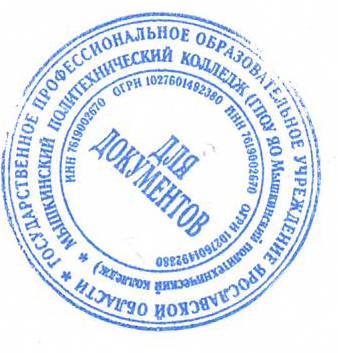 Мышкинского политехнического колледжа______________Т.А. Кошелева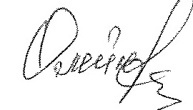 «30» августа 2021 г Приказ№_____от______2021 годаРАБОЧАЯ ПРОГРАММА ПРОФЕССИОНАЛЬНОГО МОДУЛЯ«ПМ.01. Техническое состояние систем, агрегатов, деталей и механизмов автомобиля»по профессии23.01.17 "Мастер по ремонту и обслуживанию автомобилей"Форма обучения: очнаяНормативный срок обучения: 2 года 10 месяцевРазработчик:преподавательМолодцова М.Н.СОГЛАСОВАНО НА ЗАСЕДАНИИ МК«30» августа 2021 г.Мышкин, 2021СОДЕРЖАНИЕ1. ОБЩАЯ ХАРАКТЕРИСТИКА РАБОЧЕЙ ПРОГРАММЫПРОФЕССИОНАЛЬНОГО МОДУЛЯ «ПМ.01. Техническое состояние систем, агрегатов, деталей и механизмов автомобиля»Цель и планируемые результаты освоения профессионального модуляВ результате изучения профессионального модуля студент должен освоить основной вид деятельности «Определять техническое состояние систем, агрегатов, деталей и механизмов автомобиля» и соответствующие ему общие компетенции и профессиональные  компетенции:Перечень общих компетенцийПеречень профессиональных компетенцийВ результате освоения профессионального модуля обучающийся должен:1.2. Количество часов, отводимое на освоение профессионального модуляВсего часов 516в том числе в форме практической подготовки 156+108Из них на освоение МДК01.01-176 из них ЛПЗ-42МДК01.02 -76 из них ЛПР-302.Структура и содержание профессионального модуляСтруктура профессионального модуля. «ПМ.01. Техническое состояние систем, агрегатов, деталей и механизмов автомобиля»Ячейки в столбцах 3, 5, 9, 10 заполняются жирным шрифтом, в 6, 7 – обычным. Если какой-либо вид учебной работы не предусмотрен, необходимо в соответствующей ячейке поставить прочерк. Количество часов, указанное в ячейках столбца 3, должно быть равно сумме чисел в соответствующих ячейках столбцов 5, 9, 10 11, 12 (жирный шрифт) по горизонтали. Количество часов, указанное в ячейках строки «Всего», должно быть равно сумме чисел соответствующих столбцов по вертикали. Количество часов, указанное в ячейке столбца 3 строки «Всего», должно соответствовать количеству часов на освоение программы профессионального модуля в пункте 1.3 общих положений программы. Количество часов на самостоятельную работу обучающегося должно соответствовать указанному в пункте 1.3 общих положений программы. Сумма количества часов на учебную и производственную практику (в строке «Всего» в столбцах 9 и 10) должна соответствовать указанному в пункте 1.3 общих положений программы. Для соответствия сумм значений следует повторить объем часов на производственную практику, проводимую концентрированно, в колонке «Всего часов» и в предпоследней строке столбца «Производственная». Тематический план и содержание профессионального модуля ПМ.01.5 Промежуточная аттестация по модулям выделена в учебном плане на каждый модуль предусмотрено 12 часов на экзамен по МДК и экзамен квалификационный по модулю.3.УСЛОВИЯ РЕАЛИЗАЦИИ ПРОГРАММЫ ПРОФЕССИОНАЛЬНОГО МОДУЛЯ3.1.Для реализации программы профессионального модуля должны быть предусмотрены следующие специальные помещения:Кабинет «Устройство автомобилей», оснащенныйоборудованием:макеты: двигатель автомобиля в разрезе, сцепление, механическая коробка передач, автоматическая коробка передач, редуктор моста, подвески автомобиля, АКБ, генератор, стартер,плакаты: комплект плакатов по устройству легковых автомобилей, комплект плакатов по устройству грузовых автомобилей,альбомы: устройство грузовых автомобилей, устройство легковых автомобилей,комплект деталей механизмов и систем двигателей, ходовой части, рулевого управления, тормозной системы, узлов и элементов электрооборудования автомобиляи техническими средствами:интерактивная доска, электронные ресурсы по устройству автомобилей.Лаборатория	диагностики	электрических	и	электронных	систем	автомобиля, оснащенная оборудованием в соответствии с п. 6.1.2.1 данной программы.Мастерская по ремонту и обслуживанию автомобилей (с диагностическим участком), оснащенная оборудованием в соответствии с п. 6.1.2.2 данной программы.Оснащенные базы практики- в соответствии с п. 6.1.2.3 данной программы.3.2. Информационное обеспечение реализации программыДля реализации программы библиотечный фонд образовательной организации должен иметь  печатные и/или электронные образовательные и информационные ресурсы, рекомендованные ФУМО, для использования в образовательном процессе. При формировании библиотечного фонда образовательной организации выбирается не менее одного издания из перечисленных ниже печатных изданий и (или) электронных изданий в качестве основного, при этом список, может быть дополнен новыми изданиями.3.2.1. Основные печатные издания1. Пехальский А.П. Устройство автомобилей. – М.: ИЦ «Академия», 2019;  2. Власов В.М. Техническое обслуживание и ремонт автомобилей. - М: ИЦ «Академия», 2020;3.2.2. Основные электронные издания1. http://znanium.com Электронно-библиотечная система Znanium.com2. http://urait-book.ru Электронная библиотечная система Юрайт3.2.3. Дополнительные источники (при необходимости)3. Гладов Г.И. Устройство автомобилей (4-е изд.) М.: ИЦ «Академия», 2020.2. Ашихмин С.А. Техническая диагностика автомобиля (3-е изд.) учебник М.: ИЦ «Академия», 2020.4. КОНТРОЛЬ И ОЦЕНКА РЕЗУЛЬТАТОВ ОСВОЕНИЯ ПРОФЕССИОНАЛЬНОГО МОДУЛЯ1. ОБЩАЯ	ХАРАКТЕРИСТИКА	РАБОЧЕЙПРОГРАММЫ  ПРОФЕССИОНАЛЬНОГО МОДУЛЯ2. СТРУКТУРА И СОДЕРЖАНИЕ ПРОФЕССИОНАЛЬНОГО МОДУЛЯ3. УСЛОВИЯ РЕАЛИЗАЦИИ ПРОФЕССИОНАЛЬНОГО МОДУЛЯ4. КОНТРОЛЬ И ОЦЕНКА РЕЗУЛЬТАТОВ ОСВОЕНИЯ      ПРОФЕССИОНАЛЬНОГО МОДУЛЯКодНаименование общих компетенцийОК 01.Выбирать способы решения задач профессиональной деятельности, применительно к различным контекстам.ОК 02.Осуществлять поиск, анализ и интерпретацию информации, необходимой длявыполнения задач профессиональной деятельностиОК 03.Планировать и реализовывать собственное профессиональное и личностноеразвитие.ОК 04.Работать в коллективе и команде, эффективно взаимодействовать с коллегами,руководством, клиентами.ОК 05.Осуществлять устную и письменную коммуникацию на государственномязыке с учетом особенностей социального и культурного контекста.ОК 06.Проявлять гражданско-патриотическую позицию, демонстрировать осознанное поведение на основе традиционных общечеловеческих ценностей, применять стандарты антикоррупционного поведения ОК 07.Содействовать сохранению окружающей среды, ресурсосбережению, эффективно действовать в чрезвычайных ситуациях.ОК 08.Использовать средства физической культуры для сохранения и укрепленияздоровья в процессе профессиональной деятельности и поддержания необходимого уровня физической подготовленности.ОК 09.Использовать информационные технологии в профессиональной деятельности.ОК 10.Пользоваться профессиональной документацией на государственном и иностранных языках.ОК 11.Использовать знания по финансовой грамотности, планировать предпринимательскую деятельность в профессиональной сфереКодНаименование видов деятельности и профессиональных компетенцийВД 1Определять техническое состояние систем, агрегатов, деталей и механизмов автомобиляПК 1.1.Определять техническое состояние автомобильных двигателейПК 1.2Определять техническое состояние электрических и электронных систем автомобилейПК 1.3Определять техническое состояние автомобильных трансмиссийПК 1.4Определять техническое состояние ходовой части и механизмов управления автомобилейПК 1.5Выявлять дефекты кузовов, кабин и платформИметь практически й опытРазборки и сборки систем, агрегатов и механизмов автомобилей, их регулировки.Приемки и подготовки автомобиля к диагностике. Выполнения пробной поездки.Общей органолептической диагностики систем, агрегатов и механизмов автомобилей по внешним признакам.Проведения инструментальной диагностики автомобилей. Оценки результатов диагностики автомобилей.Оформления диагностической карты автомобиля.УметьОпределять порядок разборки и сборки, объяснять работу систем, агрегатов и механизмов автомобилей, разных марок и моделей, выбирать необходимую информацию для их сравнения, соотносить регулировки систем, агрегатов и механизмов автомобилей с параметрами их работы. Проводить беседу с заказчиком для выявления его претензий к работеавтомобиля, проводить внешний осмотр автомобиля, составлять необходимую документацию.Выявлять по внешним признакам отклонения от нормального технического состояния систем, агрегатов и механизмов автомобилей, делать на их основе прогноз возможных неисправностей.Выбирать методы диагностики и необходимое диагностическое оборудование, подключать и использовать диагностическое оборудование, выбирать и использовать программы диагностики, проводить диагностику систем, агрегатов и механизмов автомобилей.Пользоваться технологической документацией на диагностику автомобилей, соблюдать регламенты диагностических работ, рекомендованные автопроизводителями.Читать и интерпретировать данные, полученные в ходе диагностики. Определять по результатам диагностических процедур неисправности систем, агрегатов и механизмов автомобилей, оценивать остаточный ресурс отдельных наиболее изнашиваемых деталей, принимать решенияо необходимости ремонта и способах устранения выявленных неисправностей.Применять информационно-коммуникационные технологии при составлении отчетной документации по диагностике автомобилей. Заполнять форму диагностической карты автомобиля.Формулировать заключение о техническом состоянии автомобиляЗнатьУстройство, принцип действия, работу, регулировки, порядок разборки и сборки систем, агрегатов и механизмов автомобилей, разных марок и моделей, их технические характеристики и особенности конструкции.Технические документы на приёмку автомобиля в технический сервис. Психологические основы общения с заказчиками.Устройство и принцип действия систем, агрегатов и механизмов автомобилей, регулировки и технические параметры исправного состояния систем, агрегатов и механизмов автомобилей, основные внешние признакинеисправностей систем, агрегатов и механизмов автомобилей.Диагностируемые параметры работы систем, агрегатов и механизмов автомобилей, методы инструментальной диагностики автомобилей, диагностическое оборудование, возможности и технические характеристики.Основные неисправности систем, агрегатов и механизмов автомобилей и способы их выявления при инструментальной диагностике.Коды неисправностей, диаграммы работы электронного контроля работы автомобильных систем, предельные величины износов их деталей и сопряжений.Содержание диагностической карты автомобиля, технические термины, типовые неисправности.Информационные программы технической документации по диагностике автомобилей.Коды профессиональных общих компетенцийНаименования разделов профессионального модуляОбъем профессионального модуля, ак. час.Объем профессионального модуля, ак. час.Объем профессионального модуля, ак. час.Объем профессионального модуля, ак. час.Объем профессионального модуля, ак. час.Объем профессионального модуля, ак. час.Объем профессионального модуля, ак. час.Объем профессионального модуля, ак. час.Коды профессиональных общих компетенцийНаименования разделов профессионального модуляСуммарный объем нагрузки, час.В т.ч. в форме практ. подготовкиРабота обучающихся во взаимодействии с преподавателемРабота обучающихся во взаимодействии с преподавателемРабота обучающихся во взаимодействии с преподавателемРабота обучающихся во взаимодействии с преподавателемРабота обучающихся во взаимодействии с преподавателемРабота обучающихся во взаимодействии с преподавателемРабота обучающихся во взаимодействии с преподавателемСамостоя-тельная работаКоды профессиональных общих компетенцийНаименования разделов профессионального модуляСуммарный объем нагрузки, час.В т.ч. в форме практ. подготовкиОбучение по МДКОбучение по МДКОбучение по МДКОбучение по МДКПрактикиПрактикиСамостоя-тельная работаКоды профессиональных общих компетенцийНаименования разделов профессионального модуляСуммарный объем нагрузки, час.В т.ч. в форме практ. подготовкиВсегоВ том числеВ том числеВ том числеПрактикиПрактикиКонсуль-тации Самостоя-тельная работаКоды профессиональных общих компетенцийНаименования разделов профессионального модуляСуммарный объем нагрузки, час.В т.ч. в форме практ. подготовкиВсегоПромежут. аттест.Лаборат. и практ. занятийКурсовых работ (проектов)УчебнаяПроизводственнаяКонсуль-тации Самостоя-тельная работа123456789101112ПК 1.1.-1.5.ОК 01.-11.МДК 01.01 Устройство автомобилей 1764217642--ПК 1.1.-1.5.ОК 01.-11.МДК.01.02 Техническая диагностика автомобилей76307630--Производственная практика 264264                     156                     156                     156                     156108Экзамен по ПМВсего:516--Наименование разделов и тем профессионального модуля (ПМ), междисциплинарных курсов(МДК)Содержание учебного материала, лабораторные работы и практические занятия, самостоятельная учебная работа обучающихсяОбъем в часах123Раздел 1. Определение технического состояния автомобилейРаздел 1. Определение технического состояния автомобилейМДК. 01. 01 Устройство автомобилейМДК. 01. 01 Устройство автомобилей176Тема 1.1. ВведениеСодержание2Тема 1.1. ВведениеНазначение, общее устройство автомобилей.2Тема 1.2. ДвигателиСодержание50Тема 1.2. Двигатели1. Назначение, классификация, общее устройство ДВС. Основные параметрыработы ДВС. Рабочий цикл двигателя. Действительные процессы ДВС.50Тема 1.2. Двигатели2. Назначение, устройство, принцип действия кривошипно-шатунного механизма, газораспределительного механизма.50Тема 1.2. Двигатели3. Назначение, классификация, устройство и принцип действия жидкостнойсистемы охлаждения и системы смазки ДВС.50Тема 1.2. Двигатели4. Виды, общее устройство и принцип действия систем впрыска топлива.50Тема 1.2. Двигатели5. Устройство и принцип действия системы питания дизельного двигателя.ТНВД.50Тема 1.2. ДвигателиПрактические занятия14Тема 1.2. Двигатели1. Соотнесение схем с устройством кривошипно-шатунного механизма.2Тема 1.2. Двигатели2. Соотнесение схем с устройством газораспределительного механизма.2Тема 1.2. Двигатели3. Соотнесение схем с устройством жидкостной системы охлаждения.2Тема 1.2. Двигатели4. Соотнесение схем с устройством смазочной системы.2Тема 1.2. Двигатели5. Соотнесение схем с устройством системы питания бензинового двигателя.2Тема 1.2. Двигатели6. Соотнесение схем с устройством системы питания дизельного двигателя.2Тема 1.2. Двигатели7. Соотнесение схем с устройством ТНВД и форсунок.2Содержание12Тема 1.3. Электрооборудование автомобилей1. Назначение, устройство и принцип действия АКБ, генератора переменного тока.Тема 1.3. Электрооборудование автомобилей2. Назначение и классификация, устройство и принцип действия систем зажигания.Тема 1.3. Электрооборудование автомобилей3. Система электрического пуска двигателя. Стартер.Тема 1.3. Электрооборудование автомобилей4. Назначение, устройство системы освещения и сигнализации, контрольно- измерительных приборов.Тема 1.3. Электрооборудование автомобилейПрактические занятия4Тема 1.3. Электрооборудование автомобилей1. Соотнесение схем с устройством генератора и реле-регуляторов.2Тема 1.3. Электрооборудование автомобилей2. Соотнесение схем с устройством стартера.2Тема 1.4. ТрансмиссияСодержание20Тема 1.4. Трансмиссия1. Назначение, устройство, схемы трансмиссии. Назначение каждого из агрегатов. Устройство, принцип действия сцепления.20Тема 1.4. Трансмиссия2. Назначение, типы коробок передач. Устройство коробок передач, раздаточной коробки.20Тема 1.4. Трансмиссия3. Назначение, устройство АКПП и вариаторов.20Тема 1.4. Трансмиссия4. Назначение, устройство и принцип действия карданной передачи.20Тема 1.4. Трансмиссия5. Назначение, устройство, принцип действия главной передачи, дифференциала.20Тема 1.4. ТрансмиссияПрактические занятия10Тема 1.4. Трансмиссия1. Соотнесение схем с устройством сцепления.2Тема 1.4. Трансмиссия2. Соотнесение схем с устройством коробки передач.2Тема 1.4. Трансмиссия3. Соотнесение схем с устройством раздаточной коробки.2Тема 1.4. Трансмиссия4. Соотнесение схем с устройством карданной передачи.2Тема 1.4. Трансмиссия5. Соотнесение схем с устройством механизма ведущего моста.2Тема 1.5. Ходовая часть. Кузов.Содержание26Тема 1.5. Ходовая часть. Кузов.1. Назначение, общее устройство ходовой части. Устройство несущего кузова легкового автомобиля.26Тема 1.5. Ходовая часть. Кузов.2. Назначение, типы подвесок. Общее устройство подвески.26Тема 1.5. Ходовая часть. Кузов.3.  Назначение, типы колес автомобиля. Устройство различных типов колес.Назначение, классификация, устройство автомобильных шин. Свойства, маркировка шин.26Практические занятия61. Соотнесение схем с устройством ходовой части автомобиля, кузовов.22. Соотнесение схем с устройством независимой подвески.23. Соотнесение схем с устройством и различным типам шин.2Тема 1.6. Органы управленияСодержание24Тема 1.6. Органы управления1. Назначение, устройство и принцип действия рулевых механизмов, привода. Усилители рулевого управления24Тема 1.6. Органы управления2. Устройство и принцип действия дисковых и барабанных колесных тормозных механизмов. Назначение, устройство гидравлического, пневматического привода тормозных механизмов.24Тема 1.6. Органы управленияПрактические занятия8Тема 1.6. Органы управления1.Соотнесение схем с устройством рулевых механизмов.2Тема 1.6. Органы управления2. Соотнесение схем с устройством рулевого привода.2Тема 1.6. Органы управления3. Соотнесение схем с устройством тормозных механизмов.2Тема 1.6. Органы управления4. Соотнесение схем с устройством привода тормозных механизмов.2Промежуточная аттестацияПромежуточная аттестацияМДК. 01. 02 Техническая диагностика автомобилейМДК. 01. 02 Техническая диагностика автомобилей76Тема 1.1. Виды и методы диагностированияСодержание2Тема 1.1. Виды и методы диагностированияОбщие сведения о диагностировании автомобиля. Классификация средств диагностирования.2Тема 1.2. Диагностирование авто- мобильных двигателейСодержание12Тема 1.2. Диагностирование авто- мобильных двигателей1.Средства диагностирования механизмов и систем двигателя12Тема 1.2. Диагностирование авто- мобильных двигателей2.Диагностирование механизмов и систем двигателя. Параметры, определяемые при диагностировании.12Тема 1.2. Диагностирование авто- мобильных двигателейПрактические занятия6Тема 1.2. Диагностирование авто- мобильных двигателей1.Выполнение заданий по изучению средств диагностирования механизмов исистем двигателя.2Тема 1.2. Диагностирование авто- мобильных двигателей2.Выполнение заданий по диагностике технического состояния механизмовдвигателя.23.Выполнение заданий по диагностике технического состояния систем двигателя.2Тема 1.3. Диагностирование электрических и электронных систем автомобилейСодержание14Тема 1.3. Диагностирование электрических и электронных систем автомобилей1.Средства диагностирования электрических и электронных систем.14Тема 1.3. Диагностирование электрических и электронных систем автомобилей2.Диагностирование приборов электрооборудования автомобиля.14Тема 1.3. Диагностирование электрических и электронных систем автомобилейПрактические занятия6Тема 1.3. Диагностирование электрических и электронных систем автомобилей1.Применение средств диагностирования электрических и электронных систем автомобиля.2Тема 1.3. Диагностирование электрических и электронных систем автомобилей2.Выполнение заданий по диагностике технического состояния источниковтока.2Тема 1.3. Диагностирование электрических и электронных систем автомобилей3.Выполнение заданий по диагностике технического состояния систем зажигания, пуска автомобиля.2Тема 1.4. Диагностирование авто- мобильных трансмиссийСодержание12Тема 1.4. Диагностирование авто- мобильных трансмиссий1. Средства диагностирования механизмов и агрегатов трансмиссии автомобиля. Диагностирование сцепления, коробки передач.12Тема 1.4. Диагностирование авто- мобильных трансмиссий2. Диагностирование карданной передачи, механизма ведущего моста.12Тема 1.4. Диагностирование авто- мобильных трансмиссийПрактические занятия6Тема 1.4. Диагностирование авто- мобильных трансмиссий1. Выполнение заданий по изучению средств диагностирования механизмов иагрегатов трансмиссии автомобиля.2Тема 1.4. Диагностирование авто- мобильных трансмиссий2.Выполнение заданий по диагностике технического состояния сцепления, ко-робки передач.2Тема 1.4. Диагностирование авто- мобильных трансмиссий3.Выполнение заданий по диагностике технического состояния карданной передачи, механизма ведущего моста.2Тема 1.5. Диагностирование ходовой части и механизмов управления автомобилейСодержание12Тема 1.5. Диагностирование ходовой части и механизмов управления автомобилей1.Средства диагностирования ходовой части и механизмов управления автомобиля. Диагностирование подвески, колес и шин.12Тема 1.5. Диагностирование ходовой части и механизмов управления автомобилей2. Диагностирование рулевого управления и тормозной системы.12Тема 1.5. Диагностирование ходовой части и механизмов управления автомобилейПрактические занятия6Тема 1.5. Диагностирование ходовой части и механизмов управления автомобилей1.Выполнение заданий по изучению средств диагностирования ходовой части и механизмов управления автомобиля.22.Выполнение заданий по проверке углов установки колес.23.Выполнение заданий по диагностике технического состояния тормознойсистемы.2Тема 1.6. Диагностирование кузовов, кабин и платформСодержание12Тема 1.6. Диагностирование кузовов, кабин и платформ1. Средства диагностирования состояния кузова, кабины, платформы. Диагностика геометрии кузова.12Тема 1.6. Диагностирование кузовов, кабин и платформ2. Диагностика лакокрасочного покрытия кузова12Тема 1.6. Диагностирование кузовов, кабин и платформПрактические занятия и лабораторные работы6Тема 1.6. Диагностирование кузовов, кабин и платформ1.Выполнение заданий по проверке технического состояния кузова и его эле-ментом.2Тема 1.6. Диагностирование кузовов, кабин и платформ2.Выполнение заданий по поверке геометрии кузова.2Тема 1.6. Диагностирование кузовов, кабин и платформ3.Выполнение заданий по определению состояния лакокрасочного покрытия.2Промежуточная аттестацияПромежуточная аттестацияУчебная практика раздела 1.Виды работ:Учебная практика раздела 1.Виды работ:156Определение технического состояния автомобильных двигателей.Определение технического состояния электрических и электронных систем автомобилей. Определение технического состояния автомобильных трансмиссий.Определение технического состояния ходовой части.Определение технического состояния механизмов управления автомобилей. Выявление дефектов кузовов, кабин и платформ.Определение технического состояния автомобильных двигателей.Определение технического состояния электрических и электронных систем автомобилей. Определение технического состояния автомобильных трансмиссий.Определение технического состояния ходовой части.Определение технического состояния механизмов управления автомобилей. Выявление дефектов кузовов, кабин и платформ.Определение технического состояния автомобильных двигателей.Определение технического состояния электрических и электронных систем автомобилей. Определение технического состояния автомобильных трансмиссий.Определение технического состояния ходовой части.Определение технического состояния механизмов управления автомобилей. Выявление дефектов кузовов, кабин и платформ.Определение технического состояния автомобильных двигателей.Определение технического состояния электрических и электронных систем автомобилей. Определение технического состояния автомобильных трансмиссий.Определение технического состояния ходовой части.Определение технического состояния механизмов управления автомобилей. Выявление дефектов кузовов, кабин и платформ.Определение технического состояния автомобильных двигателей.Определение технического состояния электрических и электронных систем автомобилей. Определение технического состояния автомобильных трансмиссий.Определение технического состояния ходовой части.Определение технического состояния механизмов управления автомобилей. Выявление дефектов кузовов, кабин и платформ.Определение технического состояния автомобильных двигателей.Определение технического состояния электрических и электронных систем автомобилей. Определение технического состояния автомобильных трансмиссий.Определение технического состояния ходовой части.Определение технического состояния механизмов управления автомобилей. Выявление дефектов кузовов, кабин и платформ.Определение технического состояния автомобильных двигателей.Определение технического состояния электрических и электронных систем автомобилей. Определение технического состояния автомобильных трансмиссий.Определение технического состояния ходовой части.Определение технического состояния механизмов управления автомобилей. Выявление дефектов кузовов, кабин и платформ.Определение технического состояния автомобильных двигателей.Определение технического состояния электрических и электронных систем автомобилей. Определение технического состояния автомобильных трансмиссий.Определение технического состояния ходовой части.Определение технического состояния механизмов управления автомобилей. Выявление дефектов кузовов, кабин и платформ.Определение технического состояния автомобильных двигателей.Определение технического состояния электрических и электронных систем автомобилей. Определение технического состояния автомобильных трансмиссий.Определение технического состояния ходовой части.Определение технического состояния механизмов управления автомобилей. Выявление дефектов кузовов, кабин и платформ.Определение технического состояния автомобильных двигателей.Определение технического состояния электрических и электронных систем автомобилей. Определение технического состояния автомобильных трансмиссий.Определение технического состояния ходовой части.Определение технического состояния механизмов управления автомобилей. Выявление дефектов кузовов, кабин и платформ.Определение технического состояния автомобильных двигателей.Определение технического состояния электрических и электронных систем автомобилей. Определение технического состояния автомобильных трансмиссий.Определение технического состояния ходовой части.Определение технического состояния механизмов управления автомобилей. Выявление дефектов кузовов, кабин и платформ.Определение технического состояния автомобильных двигателей.Определение технического состояния электрических и электронных систем автомобилей. Определение технического состояния автомобильных трансмиссий.Определение технического состояния ходовой части.Определение технического состояния механизмов управления автомобилей. Выявление дефектов кузовов, кабин и платформ.Производственная практика раздела 1. Виды работ:Диагностирование механизмов и систем двигателя. Диагностирование электрических и электронных систем. Диагностирование состояния механизмов и агрегатов трансмиссии. Диагностирование состояния подвески, колес и шин автомобиля.Диагностирование состояния рулевого управления и тормозной системы. Диагностирование основных параметров кузова.Производственная практика раздела 1. Виды работ:Диагностирование механизмов и систем двигателя. Диагностирование электрических и электронных систем. Диагностирование состояния механизмов и агрегатов трансмиссии. Диагностирование состояния подвески, колес и шин автомобиля.Диагностирование состояния рулевого управления и тормозной системы. Диагностирование основных параметров кузова.108ВсегоВсего616Код и наименование профессиональных и общих компетенций, формируемых в рамках модуляКритерии оценкиМетоды оценкиПК 1.1. Определять техническое состояние автомобильных двигателейДемонстрация знания диагностируемых параметров работы двигателей, методов инструментальной диагностики двигателей, номенклатуры и технических характеристик диагностического оборудованиедля автомобильных двигателей.Тестирование Оценка результатов выполнения тестовых заданийПК 1.1. Определять техническое состояние автомобильных двигателейПроведение инструментальной диагно- стики автомобильных двигателей вклю- чающий выбор методов диагностики, не- обходимого диагностического оборудова- ния и инструмента, подключение и ис- пользование диагностического оборудо- вания, выбор и использование программыдиагностикиПрактическая работа (Экс- пертное наблюдение и оценка результатов прак- тических работ)ПК 1.2. Определять техническое состоя- ние электрических и электронных систем автомобилейДемонстрация знания номенклатуры и по- рядка использования диагностического оборудования, технологии проведения ди- агностики технического состояния элек- трических и электронных систем автомо-билей, основных неисправностей электро- оборудования, их причин и признаков.Тестирование Оценка ре- зультатов выполнения тес- товых заданийПК 1.2. Определять техническое состоя- ние электрических и электронных систем автомобилейСоблюдение мер безопасности при работе с электрооборудованием и электриче- скими инструментамиПроведение инструментальной и компью- терной диагностики технического состоя- ния электрических и электронных систем автомобилей включающей: выбор мето- дов диагностики, необходимого диагно- стического оборудования и инструмента, подключение диагностического оборудо- вания для определения технического со- стояния электрических и электронных систем автомобилей с применением изме- рительных приборов.Практическая работа (Экс- пертное наблюдение и оценка результатов прак- тических работ)ПК 1.3. Определять техническое состоя- ние автомобильных трансмиссийДемонстрация знаний методов инстру- ментальной диагностики трансмиссий, диагностического оборудования, их на- значение, технические характеристики, устройства оборудования коммутации; порядка проведения и технологическихтребований к диагностике технического состояния автомобильных трансмиссий,Тестирование Оценка ре- зультатов выполнения тес- товых заданийдопустимых величинах проверяемых па-раметров.Проведение инструментальной диагно- стики технического состояния автомо- бильных трансмиссий включающее: вы- бор методов диагностики, необходимого диагностического оборудования и инстру- мента, подключение и использование ди- агностического оборудования, выбор и использование программ диагностики, проведение диагностики агрегатов транс- миссии.Соблюдение безопасных условий труда в профессиональной деятельностиПрактическая работа (Экс- пертное наблюдение и оценка результатов прак- тических работ)ПК 1.4. Определятьтехническое состоя- ние ходовой части и механизмов управле- ния автомобилейДемонстрация знаний диагностируемыхпараметров, методов инструментальной диагностики ходовой части и механизмов управления, номенклатуры и технических характеристики диагностического обору- дование, оборудования коммутации; спо- собы выявления неисправностей при ин-струментальной диагностике.Тестирование Оценка ре-зультатов выполнения тес- товых заданийПК 1.4. Определятьтехническое состоя- ние ходовой части и механизмов управле- ния автомобилейПроведение инструментальной диагно- стики технического состояния ходовой части и механизмов управления автомо- билей включающей: выбор методов диаг- ностики, необходимого диагностического оборудования и инструмента, подключе- ние и использование диагностического оборудования, выбор и использование программ диагностики, соблюдение безо- пасных условий труда в профессиональ- ной деятельностиПрактическая работа (Экс- пертное наблюдение и оценка результатов прак- тических работ)ПК 1.5. Выявлять де- фекты кузовов, кабин и платформДемонстрация знаний геометрических па- раметров автомобильных кузовов; уст- ройства и работы средств диагностирова- ния кузовов, кабин и платформ автомоби- лей; технологий и порядка проведения ди- агностики технического состояния кузо- вов, кабин и платформ автомобилей, пра- вила техники безопасности и охраны труда в профессиональной деятельностиТестирование Оценка ре- зультатов выполнения тес- товых заданийУмения: Проведение инструментальной диагностики технического состояния ку- зовов, кабин и платформ автомобилей включающей: диагностирование техниче- ского состояния кузовов, кабин и плат- форм автомобилей, проведение измерения геометрии кузовов,соблюдение безопасных условий труда в профессиональной деятельности.Практическая работа (Экс- пертное наблюдение и оценка результатов прак- тических работ)Интерпретация результа- тов наблюдений за дея- тельностью обучающегося в процессе освоения обра- зовательной программыОК 01. Выбирать способы решения задач профессиональной деятельности применительно к различным контекстамобоснованность постановки цели, вы- бора и применения методов и способов решения профессиональных задач;- адекватная оценка и самооценка эффек- тивности и качества выполнения профес- сиональных задачОК 02. Осуществлять поиск, анализ и интерпретацию информации, необходимой для выполнения задач профессиональной деятельности- использование различных источни- ков, включая электронные ресурсы, ме- диа ресурсы, Интернет-ресурсы, перио- дические издания по специальности для решения профессиональных задачОК 03. Планировать и реализовывать собственное профессиональное и личностное развитие- демонстрация ответственности за при- нятые решения- обоснованность самоанализа и кор- рекция результатов собственной работы;ОК 04. Работать в коллективе и команде, эффективно взаимодействовать с коллегами, руководством, клиентамивзаимодействие с обучающимися, пре- подавателями и мастерами в ходе обуче- ния, с руководителями учебной и произ- водственной практик;обоснованность анализа работы членов команды (подчиненных)Интерпретация результа- тов наблюдения за дея- тельностью обучающихся в процессе освоения обра- зовательной программы. Экспертное наблюдение и оценка на лабораторно - практических занятиях, при выполнении работ по учебной и производствен- ной практикам.Экзамен квалификацион- ныйОК 05. Осуществлять устную и письменную коммуникацию на государственном языке Российской Федерации с учетом особенностей социального и культурного контекстаграмотность устной и письменной речи,- ясность формулирования и изложения мыслейИнтерпретация результа- тов наблюдения за дея- тельностью обучающихся в процессе освоения обра- зовательной программы. Экспертное наблюдение и оценка на лабораторно - практических занятиях, при выполнении работ по учебной и производствен- ной практикам.Экзамен квалификацион- ныйОК 06. Проявлять гражданско-патриотическую позицию, демонстрировать осознанное поведение на основе традиционных общечеловеческих ценностей, применять стандарты антикоррупционного поведения- соблюдение норм поведения во время учебных занятий и прохождения учебной и производственной практикОК 07. Содействовать сохранению окружающей среды, ресурсосбережению, эффективно действовать в чрезвычайных ситуацияхэффективность выполнения правил ТБ во время учебных занятий, при прохож- дении учебной и производственной прак- тик;знание и использование ресурсосбере- гающих технологийОК 08. Использовать средства физической культуры для сохранения и укрепления здоровья в процессе профессиональной деятельности и поддержания необходимого уровня физической подготовленности- эффективность использования средств физической культуры для сохранения и укрепления здоровья в процессе профес- сиональной деятельности и поддержания необходимого уровня физической подго- товленностиОК 09. Использовать информационные технологии в профессиональной деятельностиэффективность использования информаци- онно-коммуникационных технологий в про- фессиональной деятельности согласно фор- мируемым умениям и получаемому практи-ческому опытуОК 10. Пользоваться профессиональной документацией на государственном и иностранных языкахэффективность использования в профессио-нальной деятельности необходимой техниче- ской документации, в том числе на англий- ском языкеОК 11. Использовать знания по финансовой грамотности, планировать предпринимательскую деятельность в профессиональной сфередемонстрация готовности к ведению предпринимательской деятельности в сфере получаемой профессии